РОЖДЕСТВЕНСКИЙ УТРЕННИК ДЛЯ ДЕТЕЙ.Рады взрослые и дети -
Праздник лучший на планете:
Рождество приходит в дом,
Чтобы счастье было в нем.

Будут сказки и подарки
И от конкурсов всем жарко.
Будет елка, снег, друзья
И веселый ты и я.

Будут гости, серпантин,
Фейерверк, и не один.
Так мы встретим Рождество,
Чтоб оно еще пришло!Стало доброй традицией Зуевского СДК проводить детский рождественский утренник. В этом году пришли не только мамы и бабушки с детьми, но и гости приехавшие в Зуевку. Под веселую музыку дети встали в хоровод пели и танцевали. Затем постучались в домик к Снегурочке. Снегурочка поздравила детей и всех присутствующих с Рождеством и пожелала всем здоровья. Проводили различные игры и конкурсы для ребят добрый снеговик и хитрая лисичка. А потом все вместе за веревочку вытягивали деда мороза из Зуевских сугробов. Как были рады взрослые и дети появлению деда мороза. Пели песни, танцевали,  дети порадовали   деда мороза своими стихами. В конце праздника  дед мороз раздал детям подарки из волшебного сундучка. 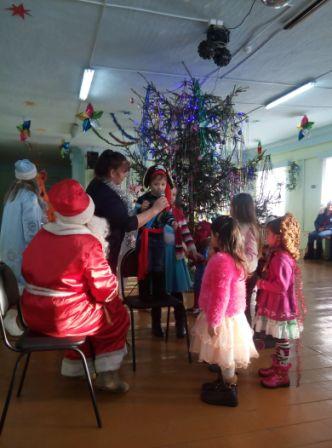 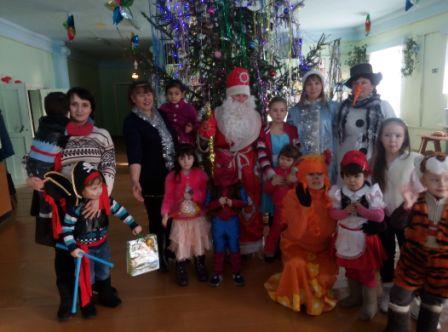 